EnglishTamilCANBERRA’S RECOVERY PLAN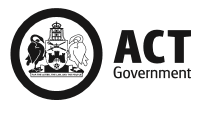 மீண்டெழுவதற்கான கன்பராவின் திட்டம்COVID-19 Easing of Restrictions Roadmap as at 2 December 20202  டிசம்பர் 2020-இல், COVID-19 கட்டுப்பாடுகளைத் தளர்த்துவதற்கான திட்டம்STAGE 3மூன்றாவது கட்டம்Step 3.1 – Monday 10 August 2020படிமுறை 3.1- திங்கட்கிழமை 10 ஆகஸ்ட் 2020Maximum 100 peopleஅதிகபட்சம் 100 பேர்COVID Safety PlanCOVID பாதுகாப்பு திட்டம்1 person per 4 square metres of usable space applies, to a maximum of 100 people in each indoor space and each outdoor space (excluding staff on premises)Reopening of:Casinos and gaming in clubsFood courts (dine-in)Steam-based services, including saunas, steam rooms, steam cabinets and bathhousesStrip clubs, brothels, escort agencies24-hour gyms – maximum of 25 people when unstaffedபயன்படுத்தக்கூடிய இடத்தில் 4 சதுர மீட்டருக்கு ஒருவர் என்ற விதிக்கு உட்பட்டு, ஒவ்வொரு உட்புற இடத்திலும் மற்றும் ஒவ்வொரு வெளிப்புற இடத்திலும் அதிகபட்சம் 100 பேர் (வளாகத்தில் உள்ள ஊழியர்களைத் தவிரபின்வருவன மீளத்திறக்கப்படுதல்:Casinos மற்றும் கிளப்புகளில் Gaming Food courts(dine-in)Saunas, steam rooms, steam cabinets மற்றும் bathhouses உள்ளிட்ட நீராவி அடிப்படையிலான சேவைகள்Strip கிளப்புகள், விபச்சார விடுதிகள், escort agencies24 மணிநேர உடற்பயிற்சி மையங்கள்- ஊழியர்கள் பணியில் இல்லாதபோது அதிகபட்சம் 25 பேர்Working from home if it works for you and your employer.உங்களுக்கும் உங்கள் முதலாளிக்கும் ஏற்புடையதாக இருந்தால் வீட்டிலிருந்து வேலை செய்யலாம்.From 9am Friday 18 September 2020:2020 செப்டம்பர் 18 வெள்ளிக்கிழமை காலை 9 மணி முதல்:Smaller sized venues, facilities and businesses can return to their pre-COVID capacity, with a maximum of 25 people (excluding staff) across the whole venue.சிறிய அளவிலான இடங்கள், வசதிகள் மற்றும் வணிகங்களுக்குள் அனுமதிக்கப்படுபவர்களின் எண்ணிக்கை, முழு இடத்திலும் அதிகபட்சம் 25 பேர் (ஊழியர்களைத் தவிர) என்ற அளவில், COVID-க்கு முந்தைய நிலைமைக்கு திரும்ப முடியும்.Step 3.2 - Friday 9 October 2020படிமுறை 3.2- வெள்ளிக்கிழமை 9 அக்டோபர்  20201 person per 4 square metres indoors4 சதுரமீட்டருக்கு ஒருவர் -உட்புறங்களில்1 person per 2 square metres outdoors2 சதுரமீட்டருக்கு ஒருவர்-வெளிப்புறங்களில்Maximum 500 people (from 13 Nov)அதிகபட்சம் 500 பேர் (13 நவம்பர் முதல்)COVID Safety PlanCOVID பாதுகாப்பு திட்டம்Electronic check in at venuesவளாகங்களில் Electronic check inAll gatherings can increase to 200 people1 person per 2 square metres of usable outdoor spaceMedium-sized hospitality venues with total usable space between 101 and 200 square metres can have a maximum of 50 people throughout the venue (excluding staff)For cinemas and movie theatres – up to 50% capacity of each theatre, up to 200 peopleFor large indoor seated venues – ticketed events up to 50% capacity, up to 1,000 peopleFor enclosed outdoor venues with permanent tiered seating/grandstands – ticketed events up to 50% capacity, up to 1,000 peopleFor GIO Stadium and Manuka Oval – up to 50% seated capacityWorkplaces may commence a return to the workplace if it suits employers and employees.  If workplaces choose to return, a COVID- Safe Plan should be in place.அனைத்து ஒன்றுகூடல்களிலும் கலந்துகொள்பவர்களின் எண்ணிக்கையை 200 பேராக அதிகரிக்கலாம்.பயன்படுத்தக்கூடிய வெளிப்புற இடங்களில் 2 சதுரமீட்டருக்கு ஒருவர்101 முதல் 200 சதுர மீட்டருக்கு இடைப்பட்ட அளவில் மொத்தமாக பயன்படுத்தக்கூடிய இடத்தைக் கொண்ட, நடுத்தர அளவிலான விருந்தோம்பல்துறைசார்ந்த இடங்கள், அதிகபட்சமாக 50 பேரைக் கொண்டிருக்கலாம் (ஊழியர்களைத் தவிர).சினிமாக்கள் மற்றும் திரையரங்குகள்- ஒவ்வொரு தியேட்டரினதும் 50 வீத கொள்ளளவு வரை-200 பேர் வரைஇருக்கைகளைக் கொண்ட பெரிய உட்புற இடங்கள்-  டிக்கட் அடிப்படையிலான நிகழ்வுகளில் 50 வீத கொள்ளளவு வரை- 1000 பேர் வரைநிரந்தரமாக வரிசைப்படுத்தப்பட்ட இருக்கைகள்/grandstand-களுடன் கூடிய மூடப்பட்ட வெளிப்புற அரங்குகள்- டிக்கட் அடிப்படையிலான நிகழ்வுகளில் 50 வீத கொள்ளளவு வரை- 1000 பேர் வரைGIO ஸ்டேடியம் மற்றும் Manuka Oval- 50 வீத கொள்ளளவு வரை ஆட்களை அமர அனுமதிக்கலாம்.முதலாளிகள் மற்றும் பணியாளர்களுக்கு ஏற்புடையதெனில் வேலைத்தளங்களுக்குச் சென்று வேலைசெய்யலாம். அவ்வாறு பணியிடங்களுக்குத் திரும்பத் தீர்மானித்தால் ஒரு COVID பாதுகாப்பு திட்டம் இருக்க வேண்டும்.From 9am Friday 13 November 2020:வெள்ளிக்கிழமை 13 நவம்பர் 2020 காலை 9 மணிமுதல்All gatherings can increase to 500 peopleStanding consumption of food and beverages in an outdoor spaceஅனைத்து ஒன்றுகூடல்களிலும் கலந்துகொள்பவர்களின் எண்ணிக்கையை 500 பேராக அதிகரிக்கலாம்.வெளிப்புற இடமொன்றில் உணவு மற்றும் பானங்களை நின்றுகொண்டு அருந்தலாம்.Stage 4 – Wednesday 2 December 2020Currently in placeநான்காவது கட்டம்- புதன்கிழமை 2 டிசம்பர் 2020 தற்போது நடைமுறையில் உள்ளது1 person per 2 square metres indoor and outdoor2 சதுரமீட்டருக்கு ஒருவர்- உட்புறங்கள் மற்றும் வெளிப்புறங்களில்Maximum 500 peopleஅதிகபட்சம் 500 பேர்COVID Safety PlanCOVID பாதுகாப்பு திட்டம்Electronic check in at venuesவளாகங்களில் Electronic check inAll gatherings can have up to 500 peopleBusinesses can have 25 people across the venueIf businesses and venues want to have more than 25 people, they can use 1 person per 2 square metres of usable space in indoor and outdoor spaces, provided they use the Check In CBR appBusinesses and venues not using the Check In CBR app can continue to have 1 person per 4 square metres of usable space in indoor spaces and 1 people per 2 square metres in outdoor spacesPatrons to be seated while consuming alcohol in indoor spaces Cinemas and movie theatres - up to 65% capacity of each theatre, up to 500 people if using the Check In CBR app Large indoor venues - ticketed and seated events up to 65% capacity, up to 1,500 people Enclosed outdoor venues with permanent tiered seating/grandstands - ticketed and seated events up to 65% capacity, up to 1,500 peopleGIO Stadium and Manuka Oval - up to 65% seated capacityReturn to work where it suits employers and employees, with a COVID Safe Plan in place.ஒன்றுகூடல்கள் அனைத்திலும் 500 பேர் வரை கலந்துகொள்ளலாம்.வணிகங்கள் தமது இடங்களுக்குள் 25 பேரை அனுமதிக்கலாம்.வணிகங்கள் மற்றும் இடங்கள் 25 க்கும் மேற்பட்ட நபர்களைக் கொண்டிருக்க விரும்பினால், பயன்படுத்தக்கூடிய உட்புற மற்றும் வெளிப்புற இடங்களில் 2 சதுர மீட்டருக்கு 1 நபர் என்ற விதியைப் பின்பற்றலாம். ஆனால் அவர்கள் check In CBR செயலியைப் பயன்படுத்தவேண்டும்.Check In CBR செயலியைப் பயன்படுத்தாத வணிகங்கள் மற்றும் இடங்கள், பயன்படுத்தக்கூடிய உட்புற இடங்களில்  4 சதுர மீட்டருக்கு 1 நபர் என்ற அடிப்படையிலும், வெளிப்புற இடங்களில் 2 சதுர மீட்டருக்கு 1 நபர் என்ற அடிப்படையிலும் மக்களை அனுமதிக்கலாம்.உட்புற இடங்களில் மது அருந்தும்போது வாடிக்கையாளர்கள் அமர்ந்திருக்க வேண்டும்.சினிமாக்கள் மற்றும் திரையரங்குகள்- ஒவ்வொரு தியேட்டரினதும் 65 வீத கொள்ளளவு வரை-Check In CBR செயலியைப் பயன்படுத்தும்பட்சத்தில் 500 பேர் வரை பெரிய உட்புற இடங்கள்-  டிக்கட் அடிப்படையிலான –அமர்ந்திருக்கக்கூடிய  நிகழ்வுகளில் 65 வீத கொள்ளளவு வரை- 1,500 பேர் வரைநிரந்தரமாக வரிசைப்படுத்தப்பட்ட இருக்கைகள்/grandstand-களுடன் கூடிய மூடப்பட்ட வெளிப்புற அரங்குகள்- டிக்கட் அடிப்படையிலான - அமர்ந்திருக்கக்கூடிய  நிகழ்வுகளில் 65 வீத கொள்ளளவு வரை- 1500 பேர் வரைGIO ஸ்டேடியம் மற்றும் Manuka Oval- 65 வீத கொள்ளளவு வரை ஆட்களை அமர அனுமதிக்கலாம்.முதலாளிகள் மற்றும் பணியாளர்களுக்கு ஏற்புடையதெனில் வேலைத்தளங்களுக்கு திரும்பலாம். அவ்வாறு பணியிடங்களுக்குத் திரும்பத் தீர்மானித்தால் ஒரு COVID பாதுகாப்பு திட்டம் இருக்க வேண்டும்.FUTURE CONSIDERATIONSஎதிர்கால  திட்டமிடல்கள்From February 2021பெப்ரவரி 2021 முதல் Move towards a COVID safe normalCOVID பாதுகாப்புடனான சாதாரண நிலையைநோக்கி முன்னேறுதல்COVID Safe check pointsCOVID பாதுகாப்பு தொடர்பிலான ஆய்வுப் புள்ளிகள்Fortnightly public health risk assessments will continue informed by monitoring the impacts of eased restrictions.தளர்த்தப்பட்ட கட்டுப்பாடுகளின் விளைவுகளை கண்காணிப்பதன் மூலம் இரு வாரங்களுக்கு ஒரு தடவை பொது சுகாதார ஆபத்து தொடர்ந்தும் மதிப்பிடப்படும்.Check point for further easing: 12 February 2021மேலதிக தளர்வுகளுக்கான ஆய்வுப் புள்ளி:  12 பெப்ரவரி 2021 Avoid public transport in peak hour.அதிகளவானோர் பயணம்செய்யும் நேரத்தில் பொது போக்குவரத்தைப் பயன்படுத்துவதைத் தவிர்க்கவும்.RESTRICTIONS MAY HAVE EASED BUT YOUR RESPONSIBILITY HASN’Tகட்டுப்பாடுகள்தான் தளர்த்தப்படுகின்றன, ஆனால் உங்கள் பொறுப்பு எளிதாக்கப்படவில்லை.Maintain good hand hygieneநல்ல கை சுகாதாரத்தை கடைப்பிடியுங்கள்Stay 1.5 metres apart 1.5 மீட்டர் இடைவெளியைப் பேணுங்கள் Stay home if you are unwell and get testedஉடல்நிலை சரியில்லாமல் இருந்தால் வீட்டிலேயே இருப்பதுடன் சோதனையைச் செய்யுங்கள்Monitor travel adviceபயண ஆலோசனைகளைக் கவனியுங்கள், Further information at covid19.act.gov.auமேலதிக தகவல்களுக்கு: covid19.act.gov.au